Kinderparlament – Terminplan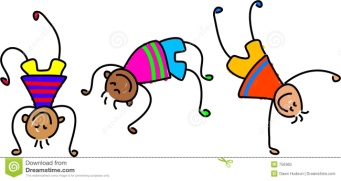 1. Halbjahr 18 / 19(August - Dezember) ACHTUNG! Vor jedem Termin erhältst du eine grüne Karte oder ein Brief. Dort ist die genaue Uhrzeit (kann sich manchmal ändern!) und der Treffpunkt aufgeführt. Falls der Termin abgesagt wird, erhältst du eine rote Karte.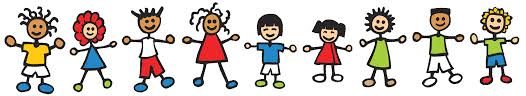 DatumTeamWasZeit*Mittwoch, 22. August- Elefantenrunde (Vorjahr) - Co - PräsidiumAusflug Alpamare12:20 – 18:50Montag, 27. AugustCo-PräsidiumEchogruppe Sicherheitsbericht Stadt Luzern16:45 – 20:30Mittwoch, 29. August-Co – Präsidium------------------------------Teamchefs (Vorjahr)-BauteamVorbereitung, Mittagessen-------------------------------Besprechung mit Tiefbauamt: kinderunfreundliche Velowege 12:15 – 16:15---------------13:45 – 16:15Mittwoch, 5. September- Co – Präsidium----------------------- Alle KipasVorbesprechung----------------------Welcome-Session (80. Session)- Wahl Teamchefs/innen (Elefantenrunde)- Wahl Themen Teams- Ideen sammeln Lolli / Zitrone12:15 – 16:3013:45 – 16:30Mittwoch, 12.SeptemberNoch offenNoch offen13:45 – 16:30Mittwoch, 19. SeptemberStadtdetektiveOn Tour13:45 – 16:30Mittwoch, 26. SeptemberBauteamOn Tour13:45 – 16:30 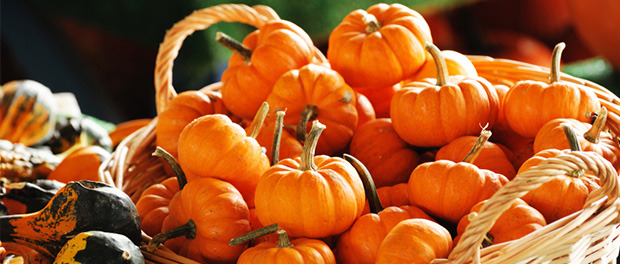 Mittwoch, 17. OktoberKiz – Reporter/innenPlanungssitzung Kiz-Blitz Nr. 2413:45 – 16:30Mittwoch, 24. Oktober- Finanzteam- Elefantenrunde- 2 Kiz-Blitz Reporter/innen------------------------------ SchülerräteJury für:Schülerratsanträgeund Namensgebung für Maskottchen Sportkids--------------------------------- Präsentation Projekte13:45 – 16:3013:45 – 16:30---------------14:45 – 16:30Mittwoch, 31. OktoberKiz – Reporter/innenSchreibwerkstatt Kiz-Blitz Nr. 2413:45 – 16:30Mittwoch, 7. November- Co – Präsidium- ElefantenrundeVorbereitung 81. Session13:45 – 15:30Mittwoch, 14. NovemberStadtdetektiveOn tour13:45 – 16:30Mittwoch, 21. NovemberPräsidiumAlle KipasVorbereitung mit PräsisHerbstsession (81. Session)- Wahl des Preisträgers Saure Zitrone und Goldener Lollipop- Wahl neues Präsidium Amtszeit Januar – Juli 2019 12:15 – 16:3013:45 – 16:30Mittwoch, 28. NovemberKiz – Reporter/innenSchreibwerkstatt Kiz-Blitz Nr. 2413:45 – 16:30Mittwoch, 5. DezemberKiz – Reporter/innenRedaktionsschluss13:45 – 16:30Mittwoch, 12. DezemberStadtdetektive---------------------Freiwillige Kipas On Tour------------------------------Lolli/Zitrone Preise basteln13:45 – 16:00----------------13:45 – 17:00Mittwoch, 19. Dezemberoffenoffen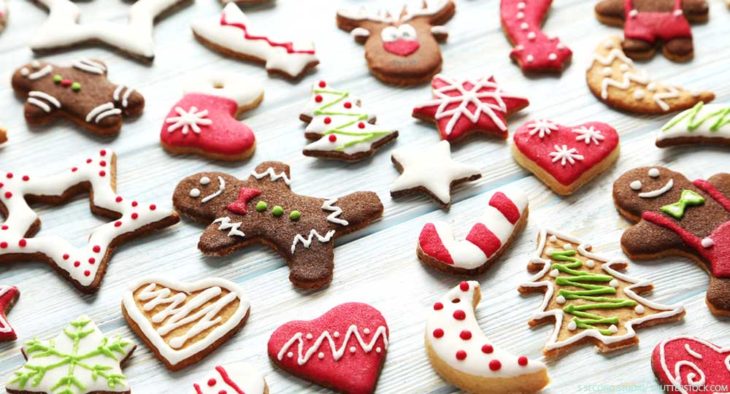 